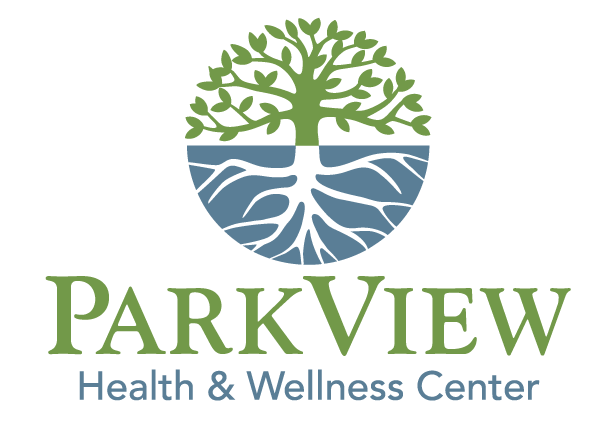 New/Returning Patient QuestionnairePlease take your time to complete this form legibly and thoroughly.  The more detailed you are, the more we will be able to help you achieve your health goals.Name: _______________________________________________________________ Date: ______________________________________Height: ________________________ Weight: ____________________________ Date of Birth: _______________________________Married	__Single        __Widowed	__Divorced	__Partnered	Children (Ages): __________________Address: ______________________________________________City: _______________________________ Zip: _________________Social Security Number: ________________________________________ Is your visit today as a result of a work injury or auto accident? Please Circle:  Yes  or  NoMobile: ________________________Home phone: ___________________________ Bus. Phone: _________________________ Employer:_____________________________________________Address:_________________________________________________How were you referred to us? _________________________________________________________________________________Please choose one for patient related information:         1.  Regular mail (appointment reminders, billing, etc.)                                2.  Phone Call or Voicemail							              3. Text Message – Cell # ____________________ initial: ______                                                                                                          4.  EmailPlease Print ClearlyEmail Address: _________________________________________________________________________________________________What are the symptoms or problem that you want us to help you with?  Please list:Have you had chiropractic care or acupuncture before? ____Acupuncture    ____Chiropractic ____BothPlease explain the results:Your PainIs your health problem a work-related injury? ___Yes ___No  If “yes” did you report the injury? ___Yes	___NoIn what position do you sleep? ___side   ___back   ___front   Do you use a pillow? ____Yes   ___NoDid your pain or symptoms come on: ___gradually   ___suddenly   Is it: ___constant   ___intermittentWhat time of the day is the pain the worst:   ___morning   ___afternoon   ___evening   ___night   ___constantlyWhat makes your pain symptoms worse?What makes your pain symptoms better?Please circle those you presently (in recent weeks) have.  Underline those you have had in the past.GeneralHeadacheFeverChills SweatsFaintingDizzinessImbalanceSeizuresEpilepsySleeping difficultiesSleep apneaQuality of sleepSleep ___ hrs/nightFeel run-downFatigueHypoglycemiaNervousness/anxietyPanic attacks/phobiasDepressionMental disorder(s)Alcohol problemDrug problems(s)DiabetesNeuralgiaAnemiaCancerMemory LossScarlet FeverTyphoid FeverRheumatic FeverMeaslesMumpsChicken PoxWeight loss____lbsWeight gain____lbsOther_______________Ear, Nose & ThroatEye strain/painFailing visionBlurred visionGlaucomaSensitivity to lightHearing problemsEar noisesEar dischargeSinus infectionNose bleedsNasal obstruction/drainageSore throatHoarsenessLoss of VoiceDental decayMouth soresGum diseaseTeeth grindingJaw PainFrequent coldsThyroid conditionTonsillitisEnlarged glandsHay FeverOther________________SkinRashesSkin eruptionsEczemaItchingBruise easilyDry skinBoilsMolesVaricose veinsSensitive SkinHair lossOther_________________RespiratoryAsthmaPneumoniaEmphysemaTuberculosisBronchitisPleurisyChronic coughSpitting phlegmSpitting bloodChest PainDifficult breathingShortness of breathOther ________________CardiovascularRapid heartbeatSlow heartbeatIrregular heartbeatHigh blood pressureBlood clotsLow blood pressurePain over heartPacemakerHardening of arteriesSwelling of anklesPoor circulationStroke/TLAOther__________________Muscle & JointStiff neckBackacheGoutSwollen JointsPainful JointsArthritisBursitisTendinitisMuscle or joint weaknessMuscle spasms or crampsFibromyalgiaFoot troubleSpinal curvatureOsteoporosisOther ________________GenitourinaryFrequent urinationNight urination __timesPainful urinationBlood in urinePus in urineKidney infection or stonesBed-wettingInability to control urineProstate troubleHerniaSexually transmitted diseaseSexual dysfunction/difficultyOther __________________GastrointestinalTrouble swallowingBad breathIndigestion/heartburnNauseaPoor appetiteBelching or passing gasExcessive hungerCravingsEating DisorderVomiting of bloodUlcersPain over stomachDistention of abdomenConstipationDiarrheaColitisAppendicitisBowel ConditionWhat aggravates the above?____________________Hemorrhoids (piles)Intestinal wormsParasitesHepatitisLiver troubleGall Bladder troubleJaundiceBad body odorOther ______________For Women OnlyPMS (list symptoms)_______________________Mood swings/irritabilityPainful menstrual periodExcessive flowBleeding between cyclesIrregular cycleCramps or backache w/periodEndometriosisOvarian cystsUterine FibroidsAbnormal PAP resultsVaginal DischargeBreast pain/tendernessBreast LumpsMenopausal SymptomsHot FlashesOther __________________List surgical procedures or hospitalizations with dates: _____________________________________________________________________________________________________________________________________________________________________Accidents, with or without injury (car accident, slips, etc): _______________________________________________X-ray, MRI, CAT or bone scans (where, when and what was found?): ______________________________________________________________________________________________________________________________________________________What do you typically eat for:Breakfast:  _________________________________________________________________________ Time: _____________________Lunch: ______________________________________________________________________________ Time: _____________________Dinner: _____________________________________________________________________________ Time: _____________________Snacks: _____________________________________________________________________________ Time: _____________________Drink (with or between meals) __________________________________________________
How many times a day do you have bowel movements: _______________________Are your bowel movements: _____loose     _____hard    _____difficult to pass    _____strong-smelling					_____accompanied by gasWhat is the typical color: ____blackish    ____brown    ____clay    ____greenish    _____bloodyFor those that apply to you, please list indicated quantities consumed:Smoke Cigarettes (# per day) _____________	 Other tobacco (amnt per day) ______________Wine/Beer (# of glasses per day or week) ______________  Hard liquor (oz. per day or week) ____________oz.Coffee (# of cups per day) __________________ Tea (# of cups per day) _______________________Soda (# of cups/cans per day)  ______caffeinated 	_____non-caffeinated	_____dietSweets (candy, chocolate per week) _____________oz.Water (# of cups per day) _____chlorinated		_____bottled		____filteredWhat allergies to foods, drugs or inhalants do you have and how do you react?Typically how often do you exercise per week?  ____ never     ____once/twice       _____daily Your Current Mental HealthOn a scale of 0-10 (10 highest), what number do you believe reflects your current level of stress? ______Please list the four most significant stress events in your life. ___________________________________	2.) ______________________________3.) __________________________________	4.) ______________________________Patient Pain DrawingPlease place the symbol(s) on the body in the area(s) that best describe(s) the pain or discomfort you are having:SP= Sharp Pain	DP= Dull Pain		B=Burning	N=Numbness		T=TinglingS=Stabbing		A=Ache		TH=ThrobbingOn a scale of 0 – 10 (0= pain free, 10= constant pain), rate each area of pain:Neck _______	Mid back ______    Low back______     Shooting pain______      Numbness______      Other______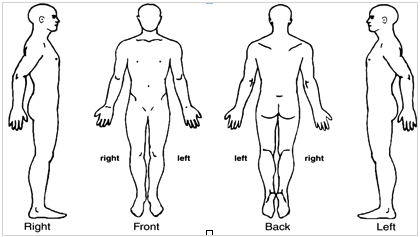 In which of the following areas would you like our support? (Check all that apply, circle the ones that’s most important)____ Have more energy____ Be happier____ Monitor my body’s aging____ Be less tired after lunch____ Not need so many drugs____ Be stronger____ Get rid of allergies____ Be more flexible____ Reduce my risk of degenerative disease__ __Improve my skin quality____ Slow accelerated aging____ Sleep better____ Be less depressed____ Maintain a healthier life longer____ Get less colds/flu____ Be less moody____ Reduce body fat____ Have more sex drive____ Improve my memory____ Learn how to reduce stressPlease list any and all drugs/medications (over –the-counter/prescription), which you are presently taking or have taken.  When did you start/stop their use? Dosage?What supplements, vitamins and/or herbs do you take?Medical HistoryIs there a history of the following conditions in your family:____ Heart disease____ High blood pressure____ Circulatory conditions____ Cancer____ Diabetes____ Osteoarthritis____ Rheumatoid arthritis____ Multiple sclerosis____ Muscular dystrophy____ Mental illness____ Autoimmune disorders____ Asthma____ Allergies____ Psoriasis
____ Eczema____ Alcoholism____  Drug AbuseAny other conditions that are pertinent to your present state of health? ______________________________________________________________________________________________________________________________________________________This questionnaire is strictly confidential between you and the Park View Health & Wellness Center professional.  Please go back over your responses and consider their accuracy.  Thank you!I authorize the Park View Health & Wellness Center’s practitioners and staff to perform examinations and treatment deemed necessary by my provider for my condition.Signature ________________________________________________________________ Date __________________________________Guardian’s Signature ___________________________________________________ Date __________________________________